[End of document]ANNEX Part IIntroduction
The following Annex contains a list of characteristics derived by using electrophoresis and a description of the method to be used. UPOV decided to place these characteristics in an Annex to the Test Guidelines, thereby creating a special category of characteristic, because the majority of the UPOV member States is of the  view that it is not possible to establish distinctness solely on the basis of a difference found in a characteristic derived by using electrophoresis. Such characteristics should therefore only be used as a complement to other differences in morphological or physiological characteristics. UPOV reconfirms that these characteristics are considered useful but that they might not be sufficient on their own to establish distinctness. They should not be used as a routine characteristic but at the request or with the agreement of the applicant of the candidate variety.Part IICharacteristics Derived by Using Electrophoresis
Part III
Description of the Method to be Used

Description of the SGE Method for the
Analysis of Isoenzymes from Helianthus annuus L.1. Number of seedlings per test :

• For checking formula:
    10 seedlings each of inbred lines
    4 seedlings of single hybrids
    10 seedlings of three-way hybrids

• For distinctness, uniformity and stability test:
    at least 40 seedlings for inbred lines, hybrids and open-pollinated varieties

If enzyme electrophoresis is used for testing distinctness, the same population standard and the same acceptance probability as for other characteristics should be applied. All plants within an inbred line with one locus or more loci being heterozygous with one allele in each locus coming from the inbred line (e.g. AX) should be considered out-crosses. All other cases of heterozygosity as well as cases where one foreign allele is present in one locus with homozygous status should be considered off-types.

2. Apparatus and equipment

Any suitable horizontal electrophoresis system can be used, provided that the gels can be kept at 4° C. A gel thickness of 10 mm is recommended. The power supply used should be capable of delivering constant voltage output.

3. Chemicals

    All chemicals should be of ‘Analytical Reagent’ grade or better.

3.1 Chemicals for enzyme extraction:
    Tris- (hydroxymethyl) aminomethane (Tris)
    Hydrochloric acid
    β-Mercaptoethanol

3.2 Chemicals for electrophoresis
    Bromophenol blue
    Citric acid monohydrate
    L-Histidine
    Starch hydrolysed, for electrophoresis, (Sigma S-4501 or equivalent)

3.3 Chemicals for staining enzymes
    95% Ethanol
    Ethylenediamine tetra-acetic acid, disodium salt (EDTA Na2)
    D-Fructose 6-phosphate, disodium salt
    α-D-Glucose 1-phosphate, monohydrate, disodium salt
    Glucose 6-phosphate dehydrogenase (Sigma G5885)
    Hydrochloric acid (HCl)
    Magnesium chloride hexahydrate (MgCl2, 6H2O)
    DL-Malic acid, monosodium salt
    Dimethylthiazol diphenyl tetrazolium (MTT)
    β-Nicotinamide adenine dinucleotide phosphate (NADP)
    Nitro-blue tetrazolium (NBT)
    6-phosphogluconic acid, trisodium salt dihydrate
    Phenazine methosulfate (PMS)
    Shikimic acid
    Sodium hydroxide (NaOH)
    Tris- (hydroxymethyl) aminomethane (Tris)

4. Solutions

4.1 Extraction solution: 0.1M Tris HCl (pH 7.2) + 0.2 % 2-mercaptoethanol (v/v).

4.2. Electrophoresis buffers

4.2.1 Buffers for SGE pH 6.5

4.2.1.1 Stock solution: 0.364 M L-histidine-citrate

    50.44 g L-histidine
    8.34 g Citric acid monohydrate
    made up to 1 l with de-ionised water

4.2.1.2 Running buffer: 0.072 M L-histidine-citrate pH 6.5 (Stock solution diluted 1 in 5)

    400 ml stock solution (4.2.1.1)
    made up to 2 l with de-ionised water

4.2.1.3 Gel buffer: 0.024 M L-histidine-citrate (Stock solution diluted 1 in 15)

    80 ml stock solution (4.2.1.1)
    made up to 1200 ml with de-ionised water

4.2.2 Buffers for SGE pH 5.7

4.2.2.1 Running buffer: 0.067 M L-histidine-citrate pH 5.7:

    20.18 g L-histidine
    8.34 g Citric acid monohydrate
    made up to 2 l with de-ionised water

4.2.2.2 Gel buffer: 0.011 M L-histidine-citrate (Running buffer diluted 1 in 6):

    100 ml running buffer (4.2.2.1) made up to 1200 ml with de-ionised water

4.2.2.3 Bromophenol blue solution:

    50 mg bromophenol blue dissolved in 100 ml de-ionised water

4.3 Staining solutions

4.3.1 Stock solutions

4.3.1.1 1 M Tris-HCl pH 7.5

    121.1 g Tris, made up to 1 l with de-ionised water and adjusted to pH 7.5 with 50 % HCl

4.3.1.2 1 M Tris-HCl pH 8.5

    121.1 g Tris, made up to 1 l with de-ionised water and adjusted to pH 8.5 with 50 % HCl

4.3.1.3 MTT solution

    1.0 g MTT made up to 100 ml with de-ionised water

4.3.1.4 NBT solution

    1.0 g NBT made up to 100 ml with de-ionised water

4.3.1.5 PMS solution

    200 mg PMS made up to 100 ml with de-ionised water

4.3.1.6 MgCl2 solution

    10 g Magnesium chloride hexahydrate made up to 100 ml with de-ionised water

4.3.1.7 Sodium malate solution

    2.5 g DL-malic acid
    made up to 50 ml with de-ionised water and adjusted to pH 8.0 with 1M NaOH.

4.3.2 Staining solutions

4.3.2.1 ME staining solution

    100 ml 0.1 M Tris HCl, pH 7.5 (4.3.1.1 diluted 1 in 10)
    4 ml Sodium malate solution (4.3.1.7.)
    1 ml NBT solution (4.3.1.4.)
    1 ml PMS solution (4.3.1.5.)
    1,8 ml MgCl2 solution (4.3.1.6.)
    17.5 mg NADP

4.3.2.2 PGD + PGI staining solution

    100 ml 0.1 M Tris HCl, pH 7.5 (4.3.1.1. diluted 1 in 10)
    100 mg D-Fructose 6-phosphate Na2 salt
    60 mg 6-Phosphogluconic acid Na3 salt
    10 mg NADP
    1 ml MTT solution (4.3.1.3.)
    1.5 ml PMS solution (4.3.1.5.)
    1 ml MgCl2 solution (4.3.1.6.)
    40 units of Glucose-6-phosphate dehydrogenase (SIGMA G 5885)
    To stain PGI only, do not include 6-phosphogluconic acid.
    To stain PGD only, do not include either fructose 6-phosphate disodium salt or glucose 6-phosphate dehydrogenase.

4.3.2.3 ShDH staining solution

    100 ml 0.2 M Tris HCl, pH 8.5 (4.3.1.2 diluted 1 in 5)
    50 mg shikimic acid
    1 ml MTT solution (4.3.1.3)
    1.25 ml PMS solution (4.3.1.5)
    12 mg NADP

4.3.2.4 PGM staining solution

    100 ml 0.1 M Tris HCl, pH 8.5 (4.3.1.2. diluted 1 in 10)
    150 mg α-D-Glucose 1-phosphate 1H2O, Na2 salt
    150 mg EDTA, Na2
    10 mg NADP
    1.5 ml MTT solution (4.3.1.3)
    1.ml PMS solution (4.3.1.5)
    4 ml MgCl2 solution (4.3.1.6)
    40 units of Glucose 6-phosphate dehydrogenase

5. Procedure

5.1. Enzyme extraction

    Seedlings are grown on moistened germination paper, at 25°C, in darkness, for 2 to 3 days. Seed coats are removed and cotyledons are crushed at 4°C, with a pestle in 1.5 ml microtubes containing 300 μl extraction buffer (4.1). The extracts can be stored at -30°C or at -80°C.

5.2 Preparation of the gel

    Prepare the gels the day before migration. To make two 12.5 % starch gels (18 x 18 x 1 cm) the following is required: 128 g starch are mixed in 1020 ml gel buffer (4.2.1.3 or 4.2.2.2) in a 1000 ml Büchner flask and heated at 78°C. The mixture is degassed with a water jet aspirator for 30 seconds. The gels are poured into gel moulds as described in the user’s manual of the equipment used. The formation of air bubbles should be avoided. The gels are allowed to cool at room temperature for 45 min, then placed in a refrigerator for 1 h. The gels are wrapped with polyethylene film for overnight storage. and cooled to 4°C for 1 h before migration.

5.3 Electrophoresis

5.3.1 Each electrode tank is filled with the appropriate volume of running buffer (4.2.1.2 or 4.2.2.1) pre-cooled to 4°C. The polyethylene film is lifted up and two transversal slits are cut in the gel 3 cm and 4 cm from the edge (cathode side) of the mould.

The 1 cm gel slice is removed and the extracts are loaded as follows:

The enzyme extracts are thawed from 5.1, and absorbed on a filter paper wick (1.5 mm x 20 mm, Whatman N° 3).
The wicks are inserted into the gel, tightly against the first slit. One wick soaked with bromophenol blue solution (4.2.2.3) (migration dye marker) is placed on each side of the gel.
The gel slice is cautiously replaced. Each gel is covered with polyethylene film.

The two gels, with the extracts on the cathodal side, are placed on the two electrode buffer tanks, in a refrigerated cabinet at 4°C.
The electrophoresis is carried out at 4°C, towards the anode. After 15 min of migration at the first voltage, the wicks are removed and the voltage is increased. Constant voltage should be maintained during each phase.

The electrophoretic conditions are indicated in the following table.
SGE at pH 5.7 should be used for detecting ME, PGD and PGI. The isoenzymes PGM and ShDH should be analysed by SGE pH 6.5.

5.4 Enzyme staining

    After switching off the current, the gel is cut horizontally in 1 mm thick slices with a very fine steel wire or a fishing line. The upper slice is discarded. Individual gel slices are stained by incubation at 37°C, in darkness in the following solutions:

    for ME:                     solution 4.3.2.1,    incubation time: 15 h
    for PGD and PGI:    solution 4.3.2.2,    incubation time: 1 h
    for SHDH:                solution 4.3.2.3,    incubation time: 1 h
    for PGM:                  solution 4.3.2.4,    incubation time: 1/2 h

    After staining the gel slices are rinsed in de-ionised water and fixed in 40% ethanol solution. The following procedures for long time storing can be successfully used: e.g. drying of the gels between two cellophane sheets soaked in a 5% glycerol solution, or storing in sealed polyethylene bags.

6. Recognition of the alleles encoding isoenzymes

6.1 Recognition of the alleles encoding ME

6.1.1 Genetic interpretation of the zymogrammes
6.1.2 Schematization of the zymogrammes



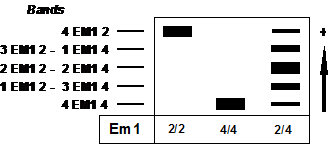 6.2 Recognition of the alleles encoding PGD

6.2.1 Genetic interpretation of the zymogrammes
6.2.2 Schematization of the zymogrammes



    Two migration zones can be observed; only the slowest migrating bands are polymorphic.

6.3 Recognition of the alleles encoding PGI

6.3.1 Genetic interpretation of the zymogrammes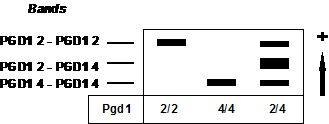 
6.3.2 Schematization of the zymogrammes



    There are two migration zones; only the slowest migrating bands are scored.

6.4 Recognition of the alleles encoding ShDH

6.4.1 Genetic interpretation of the zymogrammes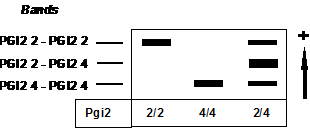 
6.4.2 Schematization of the zymogrammes



6.5 Recognition of the alleles encoding PGM

6.5.1 Genetic interpretation of the zymogrammes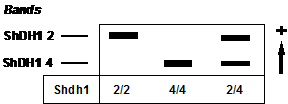 
6.5.2 Schematization of the zymogrammes



    Several migration zones can be observed; only the fastest zone is polymorphic.

    There is another gene which has not been considered. This has been designated Pgm3, encoding an enzyme which comigrates with PGM4 4.

    So, the genotypes Pgm4 2/2 and Pgm4 2/4 give a two-band zymogramme. These both genotypes differ only by relative band intensities.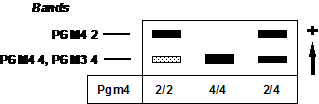 [End of Annex and of document]1.Subject of these Test Guidelines2.Material Required2.12.22.3The seed should meet the minimum requirements for germination, species and analytical purity, health and moisture content, specified by the competent authority.  In cases where the seed is to be stored, the germination capacity should be as high as possible and should, be stated by the applicant.2.42.53.Method of Examination3.1Number of Growing CyclesThe minimum duration of tests should normally be two independent growing cycles.The two independent growing cycles should be in the form of two separate plantings.The testing of a variety may be concluded when the competent authority can determine with certainty the outcome of the test.3.2Testing PlaceTests are normally conducted at one place.  In the case of tests conducted at more than one place, guidance is provided in TGP/9 “Examining Distinctness”. 3.3Conditions for Conducting the ExaminationThe tests should be carried out under conditions ensuring satisfactory growth for the expression of the relevant characteristics of the variety and for the conduct of the examination.3.3.2The optimum stage of development for the assessment of each characteristic is indicated by a number in the Table of Characteristics.  The stages of development denoted by each number are described in Chapter 8.3.4Test Design3.4.13.5Additional TestsAdditional tests, for examining relevant characteristics, may be established.4.Assessment of Distinctness, Uniformity and Stability4.1Distinctness 4.1.1General RecommendationsIt is of particular importance for users of these Test Guidelines to consult the General Introduction prior to making decisions regarding distinctness.  However, the following points are provided for elaboration or emphasis in these Test Guidelines. 4.1.2Consistent DifferencesThe differences observed between varieties may be so clear that more than one growing cycle is not necessary.  In addition, in some circumstances, the influence of the environment is not such that more than a single growing cycle is required to provide assurance that the differences observed between varieties are sufficiently consistent.  One means of ensuring that a difference in a characteristic, observed in a growing trial, is sufficiently consistent is to examine the characteristic in at least two independent growing cycles.4.1.3Clear DifferencesDetermining whether a difference between two varieties is clear depends on many factors, and should consider, in particular, the type of expression of the characteristic being examined, i.e. whether it is expressed in a qualitative, quantitative, or pseudo-qualitative manner.  Therefore, it is important that users of these Test Guidelines are familiar with the recommendations contained in the General Introduction prior to making decisions regarding distinctness.4.1.44.1.5Method of Observation The recommended method of observing the characteristic for the purposes of distinctness is indicated by the following key in the Table of Characteristics (see document TGP/9 “Examining Distinctness”, Section 4 “Observation of characteristics”):Type of observation:  visual (V) or measurement (M)“Visual” observation (V) is an observation made on the basis of the expert’s judgment.  For the purposes of this document, “visual” observation refers to the sensory observations of the experts and, therefore, also includes smell, taste and touch.  Visual observation includes observations where the expert uses reference points (e.g. diagrams, example varieties, side-by-side comparison) or non-linear charts (e.g. color charts).  Measurement (M) is an objective observation against a calibrated, linear scale e.g. using a ruler, weighing scales, colorimeter, dates, counts, etc.In cases where more than one method of observing the characteristic is indicated in the Table of Characteristics (e.g. VG/MG), guidance on selecting an appropriate method is provided in document TGP/9, Section 4.2.4.2Uniformity4.2.1It is of particular importance for users of these Test Guidelines to consult the General Introduction prior to making decisions regarding uniformity.  However, the following points are provided for elaboration or emphasis in these Test Guidelines: The assessment of uniformity for open-pollinated varieties should be according to the recommendations for cross-pollinated varieties in the General Introduction.4.2.4The assessment of uniformity for hybrid varieties depends on the type of hybrid and should be according to the recommendations for hybrid varieties in the General Introduction.4.2.5Where the assessment of a hybrid variety involves the parent lines, the uniformity of the hybrid variety should, in addition to an examination of the hybrid variety itself, also be assessed by examination of the uniformity of its parent lines.4.2.64.3Stability4.3.1In practice, it is not usual to perform tests of stability that produce results as certain as those of the testing of distinctness and uniformity.  However, experience has demonstrated that, for many types of variety, when a variety has been shown to be uniform, it can also be considered to be stable.4.3.2Where appropriate, or in cases of doubt, stability may be further examined by testing a new seed stock to ensure that it exhibits the same characteristics as those shown by the initial material supplied. 4.3.3Where appropriate, or in cases of doubt, the stability of a hybrid variety may, in addition to an examination of the hybrid variety itself, also be assessed by examination of the uniformity and stability of its parent lines.5.Grouping of Varieties and Organization of the Growing Trial5.1The selection of varieties of common knowledge to be grown in the trial with the candidate varieties and the way in which these varieties are divided into groups to facilitate the assessment of distinctness are aided by the use of grouping characteristics.5.2Grouping characteristics are those in which the documented states of expression, even where produced at different locations, can be used, either individually or in combination with other such characteristics: (a) to select varieties of common knowledge that can be excluded from the growing trial used for examination of distinctness; and (b) to organize the growing trial so that similar varieties are grouped together.5.3The following have been agreed as useful grouping characteristics:5.4Guidance for the use of grouping characteristics, in the process of examining distinctness, is provided through the General Introduction and document TGP/9 “Examining Distinctness”.6.Introduction to the Table of Characteristics6.1Categories of Characteristics                                                                                                                                                                                                       6.1.1Standard Test Guidelines Characteristics
Standard Test Guidelines characteristics are those which are approved by UPOV for examination of DUS and from which members of the Union can select those suitable for their particular circumstances.
6.1.2Asterisked Characteristics
Asterisked characteristics (denoted by *) are those included in the Test Guidelines which are important for the international harmonization of variety descriptions and should always be examined for DUS and included in the variety description by all members of the Union, except when the state of expression of a preceding characteristic or regional environmental conditions render this inappropriate.
6.2States of Expression and Corresponding Notes                                                                                                                                                                                            6.2.1States of expression are given for each characteristic to define the characteristic and to harmonize descriptions.  Each state of expression is allocated a corresponding numerical note for ease of recording of data and for the production and exchange of the description.
6.2.2All relevant states of expression are presented in the characteristic.6.2.3Further explanation of the presentation of states of expression and notes is provided in document TGP/7 “Development of Test Guidelines”.  
6.3Types of Expression
An explanation of the types of expression of characteristics (qualitative, quantitative and pseudo-qualitative) is provided in the General Introduction.
6.4Example Varieties
Where appropriate, example varieties are provided to clarify the states of expression of each characteristic.
6.5Legend7.Table of Characteristics/Tableau des caractères/Merkmalstabelle/Tabla de caracteresEnglishEnglishfrançaisfrançaisdeutschespañolExample Varieties
Exemples
Beispielssorten
Variedades ejemploNote/
Nota1.QNVG10101010absent or very weakabsent or very weakT0954LM1weakweakOB7242mediummediumTRC32853strongstrongF7AW1MOA4very strongvery strongKisvárdai52.(*)QNVG(a), (b)51-5551-5551-5551-55very lightvery lightF5DN3MA, T0243HG1lightlight2mediummediumH11050R3darkdark4very darkvery dark1301353.(*)QNVG(a), (b)51-5551-5551-5551-55absent or very weakabsent or very weakF5DN3MA1very weak to weakvery weak to weak2weakweakF7AX2JA, IR79DMR3weak to mediumweak to medium4mediummediumHA89, IB1088DMR5medium to strongmedium to strong6strongstrongTRC23427strong to very strongstrong to very strong8very strongvery strong9EnglishEnglishfrançaisfrançaisdeutschespañolExample Varieties
Exemples
Beispielssorten
Variedades ejemploNote/
Nota4.(*)QNVG(+)(a), (b)51-5551-5551-5551-55isolated or very fineisolated or very fine99D40R1very fine to finevery fine to fine2finefineIR79DMR3fine to mediumfine to medium4mediummediumHA89, TRC23425medium to coarsemedium to coarse6coarsecoarsePB1458DMR7coarse to very coarsecoarse to very coarse8very coarsevery coarse95.QNVG(+)(a), (b)53-5553-5553-5553-55very concavevery concaveRT95131concaveconcave2flatflatPH5002R3convexconvex4very convexvery convex56.PQVG(+)(a), (b)53-5553-5553-5553-55lanceolatelanceolateFR810RM11lanceolate to narrow triangularlanceolate to narrow triangularFR810132narrow triangularnarrow triangularRT09763medium triangularmedium triangularRT95134broad triangularbroad triangularBT08355broad triangular to roundedbroad triangular to rounded6roundedrounded7EnglishEnglishfrançaisfrançaisdeutschespañolExample Varieties
Exemples
Beispielssorten
Variedades ejemploNote/
Nota7.(*)QNVG(+)(a), (b)53-5553-5553-5553-55absent or very smallabsent or very small370251very small to smallvery small to small2smallsmallT0954LM3small to mediumsmall to medium4mediummedium5medium to largemedium to large6largelargeF6AH6MO, HA897large to very largelarge to very large8very largevery largeRHA29998.QNVG(+)(a), (b)53-5553-5553-5553-55none or very weakly expressednone or very weakly expressedT0954LM1weakly expressedweakly expressedF7AW1MOA2strongly expressedstrongly expressed1301339.(*)QNVG(+)(a), (b)53-5553-5553-5553-55acuteacuteT0860LM1right angle or nearly right angleright angle or nearly right angleF7AW1MOA2obtuseobtuseTFC3767B310(*)QNMS/VG(a), (b)55-5755-5755-5755-57very smallvery small1very small to smallvery small to small2smallsmallPH5002R3small to mediumsmall to medium4mediummediumLC1093, OB7245medium to largemedium to large6largelargeIA1169DMR7large to very largelarge to very large8very largevery large9EnglishEnglishfrançaisfrançaisdeutschespañolExample Varieties
Exemples
Beispielssorten
Variedades ejemploNote/
Nota11(*)QNMG/MS(+)(a)61616161very earlyvery earlyPHA2831very early to earlyvery early to early2earlyearlyT0860LM3early to mediumearly to medium4mediummediumH11050R, RHA2745medium to latemedium to late6latelateRT77107late to very latelate to very late8very latevery lateKisvárdai, LGR27912QNVG(+)(a)63-6563-6563-6563-65right angleright angleT0833HG1right angle to horizontalright angle to horizontal2horizontalhorizontalT0954LM313PQVG(+)(a)63-6563-6563-6563-65flatflatHA89, IR79DMR1longitudinal recurvedlongitudinal recurvedPH5002R2undulatedundulatedF5DN3MA3strongly recurved to back of headstrongly recurved to back of head414QNVG(a)63-6563-6563-6563-65very sparsevery sparseT0954LM1sparsesparse2mediummedium99D40R, HA893densedense4very densevery denseOB7245EnglishEnglishfrançaisfrançaisdeutschespañolExample Varieties
Exemples
Beispielssorten
Variedades ejemploNote/
Nota15QNMS/VG(a)63-6563-6563-6563-65very shortvery shortBT08351shortshort2mediummediumSF9074MA3longlong4very longvery longT0954LM516QNMS/VG(+)(a)63-6563-6563-6563-65very narrowvery narrowT0954LM1moderately narrowmoderately narrowHA850, OB7242moderately broadmoderately broad3very broadvery broad417(*)PQVG(+)(a)63-6563-6563-6563-65yellowish whiteyellowish whiteRHA3811light yellowlight yellowF7AW1MOA2medium yellowmedium yellowRT77103orange yelloworange yellowU0881BG4orangeorangeOB724, P211R5purplepurple6reddish brownreddish brown718QLVG(a)63-6563-6563-6563-65absentabsentF7EW4IMO1presentpresentOKD4447R, TRC2342919PQVG(a)63-6563-6563-6563-65yellowyellowSTR226, TRC23421orangeorangeF7AW1MOA, HA892purplepurple3EnglishEnglishfrançaisfrançaisdeutschespañolExample Varieties
Exemples
Beispielssorten
Variedades ejemploNote/
Nota20QLVG(a)63-6563-6563-6563-65absentabsentR4NO4MJ1presentpresentR5XY3MJS921QNVG(+)(a)63-6563-6563-6563-65absent or very weakabsent or very weakSF9074MA1weakweakRT77102mediummediumR6ST2MI, TRC23423strongstrongF7AW1MOA4very strongvery strongKisvárdai522(*)QLVG(a)63-6563-6563-6563-65absentabsentF7AW1MOA, HA891presentpresentIR79DMR, RHA274923QNVG(+)(a)63-6563-6563-6563-65narrow acutenarrow acuteT0954LM1broad acutebroad acuteIR79DMR2roundedroundedIB1088DMR324QNMS/VG(+)(a)63-6563-6563-6563-65very shortvery shortIB1088DMR1shortshort2mediummediumHA89, T0954LM3longlong4very longvery longU0881BG5EnglishEnglishfrançaisfrançaisdeutschespañolExample Varieties
Exemples
Beispielssorten
Variedades ejemploNote/
Nota25QNVG(a)63-6563-6563-6563-65lightlightT0243HG1mediummediumT0954LM2darkdarkRT8711326QNVG(a)69-7369-7369-7369-73not embracing or very slightly embracingnot embracing or very slightly embracingHA89, RT09761slightly embracingslightly embracingF7AW1MOA2strongly embracingstrongly embracingRT9513327(*)QNMS(a)69-7369-7369-7369-73very shortvery shortFR810RM11very short to shortvery short to short2shortshortOB7243short to mediumshort to medium4mediummediumU0881BG5medium to tallmedium to tall6talltallR6ST2MI7tall to very talltall to very tall8very tallvery tall31G03928(*)QNMS(a)69-7369-7369-7369-73very shortvery shortAntonil1very short to shortvery short to short2shortshortGK Milia3short to mediumshort to medium4mediummediumSumiko5medium to tallmedium to tall6talltallMarley7tall to very talltall to very tall8very tallvery tallKisvárdai9EnglishEnglishfrançaisfrançaisdeutschespañolExample Varieties
Exemples
Beispielssorten
Variedades ejemploNote/
Nota29(*)QLVG(a)69-8969-8969-8969-89absentabsentHA89, OB7241presentpresentRHA274, T0954LM930(*)PQVG(+)(a)69-8969-8969-8969-89only basalonly basal1predominantly basalpredominantly basal2throughoutthroughoutH11050R3predominantly apicalpredominantly apicalRHA274, T0954LM4only apicalonly apicalTRC2342531QNVG69-8969-8969-8969-89belowbelowPH5004R1same levelsame levelT0954LM2aboveabove99D40R332(*)QNVG(+)(a)80-8980-8980-8980-89straightstraightU0881BG1slightly curvedslightly curved2strongly curvedstrongly curvedF7EW2MIA333(*)QNVG(+)(a)80-8980-8980-8980-89horizontalhorizontalRT87111inclinedinclined2verticalverticalRT09763half-turned downhalf-turned downU0881BG4turned downturned downF5DN3MA5over turnedover turned6EnglishEnglishfrançaisfrançaisdeutschespañolExample Varieties
Exemples
Beispielssorten
Variedades ejemploNote/
Nota34(*)QNMS/VG(a)80-8980-8980-8980-89very smallvery small1very small to smallvery small to small2smallsmallRT09763small to mediumsmall to medium4mediummediumBT0835, HA895medium to largemedium to large6largelargeF5DN3MA7large to very largelarge to very large8very largevery large935(*)PQVG(+)(a)85-8785-8785-8785-87strongly concavestrongly concave1weakly concaveweakly concaveR5PG6MJ2flatflatRT87113weakly convexweakly convexHA89, R6ST2MI4strongly convexstrongly convexT0916LG5deformeddeformedTRC3398R636QNMS/VG(a)99999999very smallvery smallPHA2831very small to smallvery small to small2smallsmallTRC23423small to mediumsmall to medium4mediummediumHA89, OB7245medium to largemedium to large6largelargeFT2603, Kisvárdai7large to very largelarge to very large8very largevery large937(*)PQVG(+)(a)99999999elongatedelongatedBT08351narrow ovoidnarrow ovoidH11050R2broad ovoidbroad ovoidF7AW1MOA, HA893roundedrounded4EnglishEnglishfrançaisfrançaisdeutschespañolExample Varieties
Exemples
Beispielssorten
Variedades ejemploNote/
Nota38QNMS/VG(a)99999999very thinvery thinRHA8011thinthin2mediummediumF7AW1MOA, FR833223thickthick85C11R, F7AX2MA4very thickvery thick539(*)PQVG(+)(a)99999999whitewhiteLabud1purplepurple2light brownlight brownIR79DMR3medium brownmedium brownH11050R4dark browndark brownB0644LM5light greylight greyRW666IMI6medium greymedium greyRT95137dark greydark grey8blackblackHA89, T0954LM940(*)QNVG(+)(a)99999999none or very weakly expressednone or very weakly expressedT0954LM1weakly expressedweakly expressedOB7242strongly expressedstrongly expressedHA89, U0881BG3EnglishEnglishfrançaisfrançaisdeutschespañolExample Varieties
Exemples
Beispielssorten
Variedades ejemploNote/
Nota41(*)QNVG(+)(a)99999999none or very weakly expressednone or very weakly expressedT0954LM1weakly expressedweakly expressedLGR272strongly expressedstrongly expressedHA89, U0881BG342(*)PQVG(a)99999999whitewhiteU0881BG1greygrey99D40R2brownbrownF1164LM3blackblack4CharacteristicsExample VarietiesNoteCharacteristicsExample VarietiesNoteCharacteristicsExample VarietiesNoteNr.CharacteristicStates of expressionExample varietiesNote42Allele expression at locus Me1Genotype 2/2IB1088DMR1Genotype 4/4SF9074MA2Genotype 2/4Sumiko343Allele expression at locus Pgd1Genotype 2/2IB1088DMR1Genotype 4/4SF9074MA2Genotype 2/4Sumiko344Allele expression at locus Pgi2Genotype 2/2IB1088DMR1Genotype 4/4SF9074MA2Genotype 2/4GK Petrus CLP345Allele expression at locus Shdh1Genotype 2/2IB1088DMR1Genotype 4/42Genotype 2/4Marley346Allele expression at locus Pgm4Genotype 2/21Genotype 4/4IB1088DMR2Genotype 2/4GK Petrus CLP3Buffer systemsConstant voltageDistance run by bromophenol blueDuration of migrationHistidine citrate pH 5.7260 V for 15 min then 290 V13 cm5 hHistidine citrate pH 6.5240 V for 15 min then 280 V11 cm5 hEnzymeQuaternary structureLocusAllelesMalic enzyme (ME)TetramericMe12
4EnzymeQuaternary structureLocusAlleles6-phosphogluconate dehydrogenase (PGD)DimericPgd12
4EnzymeQuaternary structureLocusAllelesPhosphoglucoisomerase (PGI)DimericPgi22
4EnzymeQuaternary structureLocusAllelesShikimate dehydrogenase (ShDH)MonomericShdh12
4EnzymeQuaternary structureLocusAllelesPhosphoglucomutase (PGM)MonomericPgm42
4